NAŠA MALA KNJIŽNICA 4.  srečanje – tudi tokrat nas je v Ustvarjalniku čakalo veliko zanimiv nalog, povezanih  s pravljico  Čudežni prstan. Pobarvali smo slovensko zastavo, saj pisatelj in ilustrator pravljice prihajata iz Slovenije, narisali smo sledi, ki so jih puščali tekači, naštevali stvari, ki se začnejo na črke P, V in S, tudi nekaj matematike ni manjkalo…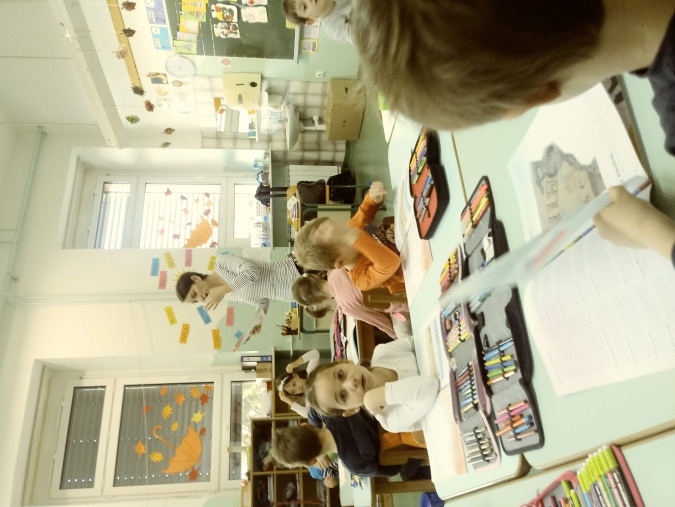 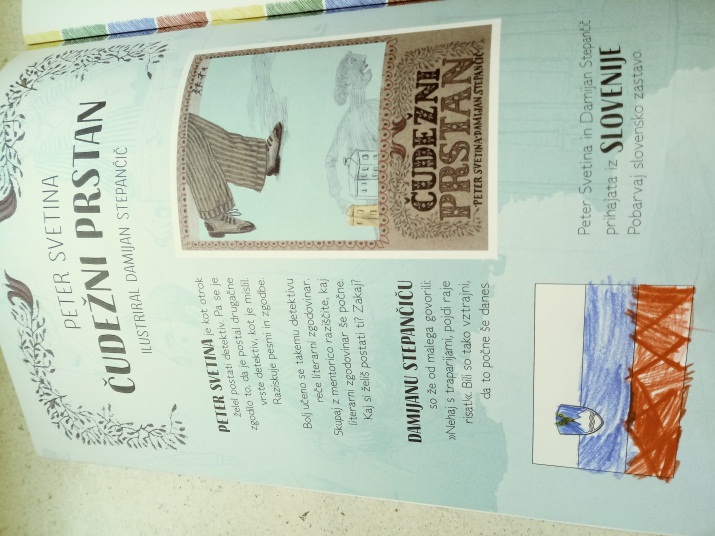 